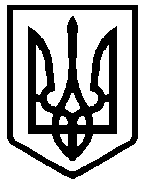 ВИКОНАВЧИЙ КОМІТЕТ СЛАВУТСЬКОЇ МІСЬКОЇ РАДИ   УПРАВЛІННЯ  ОСВІТИРішення колегії управління освіти виконавчого комітету Славутської міської ради18 грудня 2017 року                                                                          Протокол  №7/2 Про роботу управління освіти виконавчогокомітету із зверненнями громадян та виконанняЗакону України  «Про запобігання корупції»у 2017 роціЗаслухавши інформацію головного спеціаліста управління освіти Цехместрук С.І. про роботу управління освіти виконавчого комітету Славутської міської ради із зверненнями громадян та виконання Закону України «Про запобігання корупції» у 2017 році, колегія управління освітиВИРІШИЛА:1. Інформацію головного спеціаліста управління освіти Цехместрук С.І. про роботу управління освіти виконавчого комітету Славутської міської ради із зверненнями громадян та виконання Закону України «Про запобігання корупції» у 2017 році взяти до відома (додається).2. Керівникам закладів освіти продовжувати роботу по своєчасному та компетентному реагуванню на звернення громадян та вживати заходи з метою запобігання та виявлення корупційних правопорушень.3. Контроль за виконанням даного рішення покласти на головного спеціаліста управління освіти Цехместрук С.І.Голова колегії                                                                           Е.М. Перепелиця Секретар                                                                                          О.Г. Новоселецька